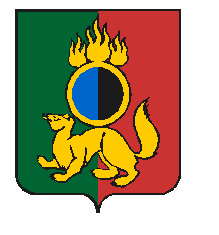 АДМИНИСТРАЦИЯ ГОРОДСКОГО ОКРУГА ПЕРВОУРАЛЬСКПОСТАНОВЛЕНИЕг. ПервоуральскО проведении традиционногонародного гуляния «Масленица»в 2023 годуВ соответствии с постановлением Правительства Свердловской области от 30 мая 2003 года № 333-ПП «О мерах по обеспечению общественного порядка и безопасности при проведении на территории Свердловской области мероприятий с массовым пребыванием людей», в целях сохранения народных традиций, рассмотрев результаты согласования с заинтересованными структурами, Администрация городского округа ПервоуральскПОСТАНОВЛЯЕТ:1. Организовать и провести 26 февраля 2023 года с 12:00 до 15:00 часов на территории Первоуральского муниципального казенного учреждения культуры «Парк новой культуры» праздничное мероприятие, посвященное традиционному народному гулянию «Масленица».2. Ответственность за организацию и проведение мероприятия возложить на Управление культуры, физической культуры и спорта Администрации городского округа Первоуральск (Башкирова А.В.).3. Первоуральскому муниципальному бюджетному учреждению «Первоуральская городская служба спасения» (Чернышев А.Ф.) обеспечить проведение оперативно-технического осмотра места проведения мероприятия на предмет антитеррористической защищенности и наличие взрывоопасных предметов.4. Отделу развития потребительского рынка, предпринимательства и туризма Администрации городского округа Первоуральск (Орлова Т.И.) рекомендовать предприятиям торговли, расположенным в радиусе 500 метров от места проведения мероприятия и на прилегающей территории, предприятиям общественного питания, работающим в формате выездного обслуживания, не осуществлять розничную продажу алкогольной продукции за два часа до начала проведения, во время проведения и в течение часа после окончания проведения мероприятия.5. Рекомендовать Отделу Министерства внутренних дел Российской Федерации по городу Первоуральску (Шведчиков В.С.), Государственному бюджетному учреждению здравоохранения Свердловской области «Станция скорой медицинской помощи город Первоуральск» (Сорокин А.В.), Первоуральскому муниципальному бюджетному учреждению «Первоуральская городская служба спасения» (Чернышев А.Ф.), «10-ому Пожарно-спасательному отряду федеральной противопожарной службы Государственной противопожарной службы Главного управления МЧС России по Свердловской области (Атамурадов Р.С.) обеспечить необходимый и достаточный состав сил и средств постоянной готовности для оперативного реагирования в случае чрезвычайной ситуации во время проведения мероприятия.6. Рекомендовать Отделу Министерства внутренних дел Российской Федерации по городу Первоуральску (Шведчиков В.С.) оказать содействие организаторам мероприятий в охране общественного порядка во время проведения мероприятий.7. Рекомендовать предприятиям и организациям всех форм собственности, организаторам мероприятий:– обеспечить подготовку и проведение мероприятий в соответствии с правилами и требованиями, установленными действующим законодательством, регламентирующим порядок проведения мероприятий с массовым пребыванием людей;– принять меры, направленные на повышение уровня антитеррористической защищенности объектов (в том числе техническую укрепленность объектов, видеонаблюдение);– принять меры, направленные на проверку действенности схем эвакуации, а также средств экстренной связи с правоохранительными органами;– обеспечить максимальное использование инженерно-технического оборудования обеспечения безопасности и ограничения доступа, а также технические средства, которые с учетом размеров и весовых характеристик позволят предотвратить внезапное проникновение транспортных средств в места проведения мероприятий;– привлечь к обеспечению общественного порядка и безопасности граждан необходимое количество сотрудников частных охранных организаций и добровольных дружинников;– обеспечить доведение до ответственных должностных лиц инструкции по действиям при угрозе или возникновении чрезвычайных ситуаций;– осуществлять контроль за безаварийной эксплуатацией подведомственных объектов;– обеспечить санитарно-гигиенический режим территорий;– при возникновении аварийных и чрезвычайных ситуаций немедленно информировать Единую дежурно-диспетчерскую службу городского округа Первоуральск по телефону 64-30-70 или 112.8. Опубликовать настоящее постановление в газете «Вечерний Первоуральск» и разместить на официальном сайте городского округа Первоуральск.9. Контроль за исполнением настоящего постановления возложить на заместителя Главы Администрации городского округа Первоуральск по управлению социальной сферой и организационной работе Васильеву Любовь Валентиновну.Глава городского округа Первоуральск						      И.В. Кабец14.02.2023№411